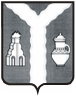 Кировская районная администрация(исполнительно-распорядительный орган)муниципального района“Город Киров и Кировский  район“РАСПОРЯЖЕНИЕ__________________                                                                                      №_______      О награждении Почетной грамотой Главы Кировской  районной  администрации В соответствии с распоряжением Кировской районной администрации от 12.03.2015 №84 «О Почетной грамоте и Благодарности Главы Кировской районной администрации» наградить Почетной грамотой Главы Кировской районной за многолетний добросовестный труд, качественное выполнение должностных обязанностей, инициативу и высокий профессионализм работников                          ГБУ «Нагорновский ПНИ» Калужской области:Артюхову Наталью Николаевну, медицинскую сестру общего отделения;Борисову Наталью Владимировну, заведующего продуктовым складом;Куренкову Людмилу Анатольевну, медицинскую сестру отделения «Милосердие»;Морозову Елену Борисовну, повара; Ратникову Наталью Юрьевну,  медицинскую сестру общего отделения;Солдатенкову Елену Николаевну, старшего оператора стиральных машин.Глава Кировскойрайонной администрации                                                                          И.Н. Феденков 